Steine bemalenabstrakt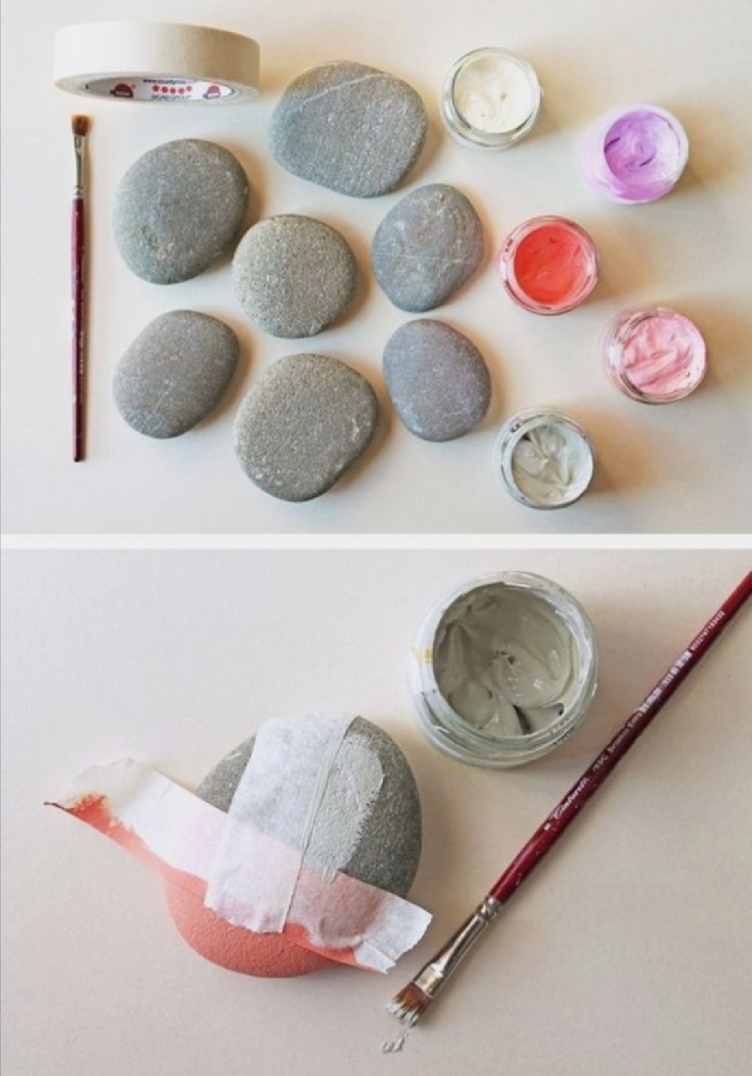 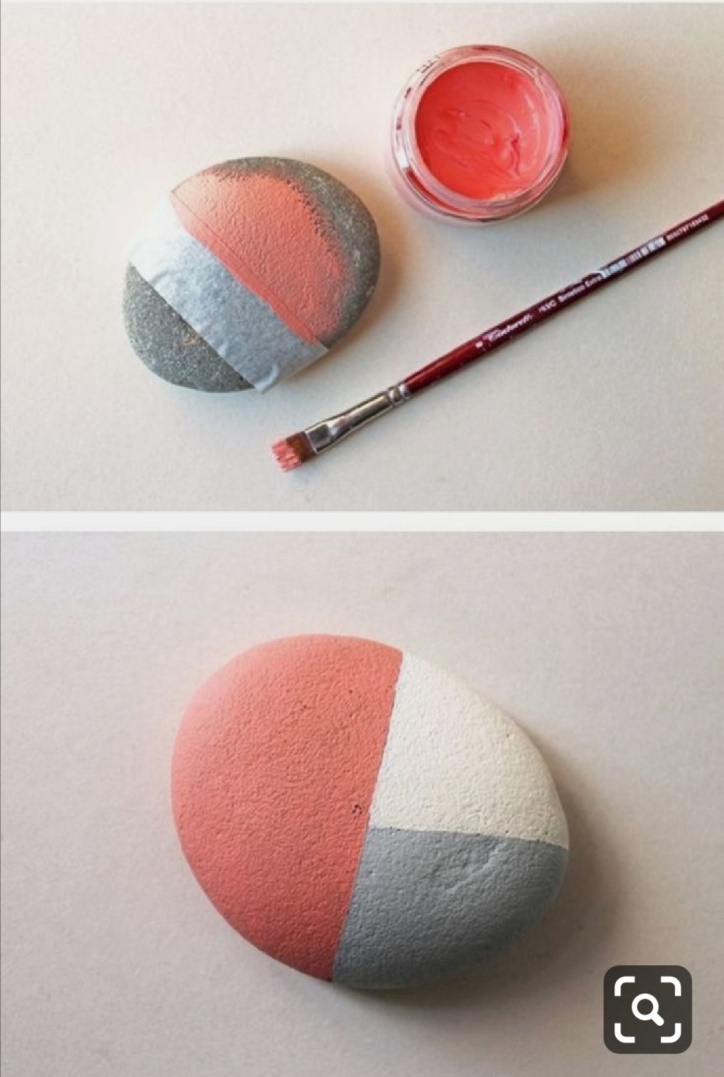 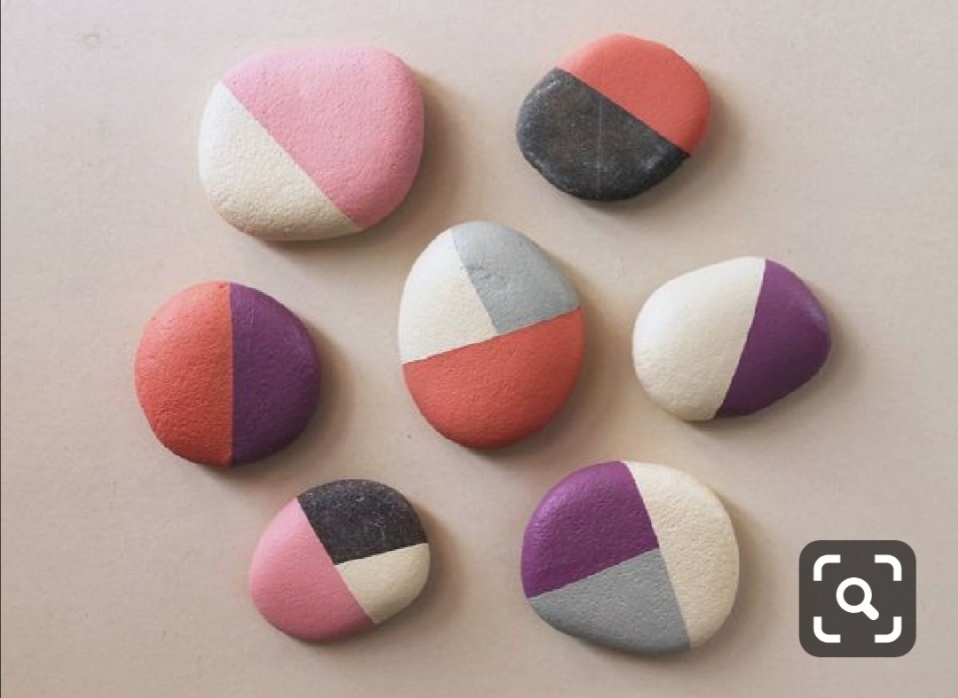 